Алексей Лихачев выступил перед участниками Всемирного фестиваля молодежи 2024Его лекция «Атомные технологии для устойчивого развития» открыла марафон Всероссийского общества «Знание»Лекция главы Росатома Алексея Лихачева «Атомные технологии для устойчивого развития» открыла программу первого дня образовательного марафона «Знание.Первые» Всероссийского общества «Знание». Мероприятие проходит в рамках Всемирного фестиваля молодежи 2024, который продлится с 1 по 7 марта на федеральной территории «Сириус».Алексей Лихачев рассказал собравшимся в зале пленарных заседаний слушателям, большинство из которых составляла молодежь в возрасте до 30 лет из десятков стран мира, о значении атомной энергетики для достижения целей глобального устойчивого развития, установленных ООН, и о роли Росатома в этом. Он подчеркнул, что из 25 проектов экспорта атомных технологий в мире 22 сегодня реализует Росатом, что делает Государственную корпорацию по атомной энергии безусловным лидером в этой сфере. «Мы не только лидеры поколения III+ реакторных технологий. Мы разработали атомный ландшафт четвертого поколения, который основан на принципе природного уровня безопасности и замыкании ядерного топливного цикла. Россия — единственная страна, которая на практике реализует проекты четвертого поколения, — отметил Алексей Лихачев и добавил: — Наша страна — один из главных модераторов развития атомной энергетики на планете».Глава Росатома также рассказал слушателям о ходе развития Северного морского пути, строительстве новых ледоколов, а также разработках Госкорпорации в создании квантовых компьютеров, производстве новых радиофармпрепаратов. «Все наши технологии надо экзаменовать на пользу людям, на гуманитарный результат. Главное, для чего мы работаем, —  это человек!» —  заключил Алексей Лихачев.Справка: Всемирный фестиваль молодежи проходит в соответствии с указом Президента России Владимира Путина в целях развития международного молодежного сотрудничества. Участие в нем примут 20 тысяч молодых лидеров в сфере образования, науки, международного сотрудничества, культуры, волонтерства и благотворительности, спорта, бизнеса, медиа, в том числе 10 тысяч иностранных участников. Впервые принять участие в фестивале смогут также подростки (в рамках трека общероссийского движения детей и молодежи «Движение первых»). Государственная корпорация по атомной энергии «Росатом» — многопрофильный холдинг, объединяющий активы в энергетике, машиностроении, строительстве. Его стратегия заключается в развитии низкоуглеродной генерации, включая ветроэнергетику. Госкорпорация «Росатом» является национальным лидером в производстве электроэнергии (около 20% от общей выработки) и занимает первое место в мире по величине портфеля заказов на сооружение АЭС: на разной стадии реализации находятся 33 энергоблока в 10 странах.Правительство РФ и крупные российские компании продолжают расширять спектр решений по раскрытию потенциала студентов и молодых сотрудников. Росатом и его предприятия участвуют в создании базовых кафедр в российских вузах, реализации стипендиальных программ поддержки, крупных образовательных проектов, организации практики и стажировки для студентов.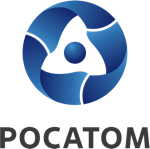 Медиацентр атомнойпромышленности
atommedia.onlineПресс-релиз02.03.24